Bulletin officiel n° 4 du 25 janvier 2024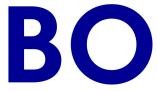 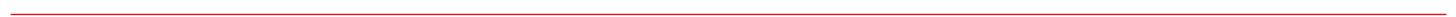 Annexe 2 — Recensement des avis relatifs à la candidature au recrutement par détachement – Année 2024ACADEMIE : ..................................................................................................................................................................Corps et grade d’origine : .................................................... Échelon(*) : .............................................................................Fonctions actuelles et date de nomination dans ces fonctions ..................................................................................................................................................................................................................................................................................................................................................................................................................................................................................................................Adresse administrative (nom de l'établissement, adresse, n° de téléphone, code établissement) :........................................................................................................................................................................................................................................................................................................................................................................................................................M. □ Mme □NOM D’USAGE (en majuscules) : .............................................................................NOM DE NAISSANCE (en majuscules) : .............................................................................Prénoms : ...............................................................................................................................................................Numen : .................................................................................................................................................................Prénoms : ...............................................................................................................................................................Numen : .................................................................................................................................................................Date et lieu de naissance : ..................................................................................................................................Date et lieu de naissance : ..................................................................................................................................Adresse personnelle : ...........................................................................................................................................Adresse personnelle : ...........................................................................................................................................Code postal : .......................................................... N° de téléphone personnel : .......................................................Code postal : .......................................................... N° de téléphone personnel : .......................................................Adresse électronique : ...........................................................................................................................Administration ou organisme d’origine (préciser le pays le cas échéant) : .............................................................................Ministère : .................................................................................................................................................Conjoint : profession : ............................................................................................................................lieu d’exercice : .............................................................................................................................Nombre d’enfants à charge : .................................................................................................................Adresse électronique : ...........................................................................................................................Administration ou organisme d’origine (préciser le pays le cas échéant) : .............................................................................Ministère : .................................................................................................................................................Conjoint : profession : ............................................................................................................................lieu d’exercice : .............................................................................................................................Nombre d’enfants à charge : .................................................................................................................AVIS DE L’INSPECTEUR D’ACADÉMIE, DIRECTEUR ACADÉMIQUE DES SERVICES DE L’ÉDUCATION NATIONALE- sur le principe du détachement :	 favorable	 défavorable En cas d’avis défavorable, préciser les motifs :Date et signature de l’inspecteur d’académie, directeur académique des services de l’éducation nationale :AVIS DU RECTEUR DE L’ACADEMIE D’ORIGINE SUR L’APTITUDE DU CANDIDAT- sur le principe du détachement :	 favorable	 défavorable En cas d’avis défavorable, préciser les motifs :Date et signature du recteur :